Part Number: PT347-11170Kit ContentsHardware Bag ContentsAdditional Items Required For InstallationConflictsRecommended ToolsGeneral ApplicabilityRecommended Sequence of Application*MandatoryVehicle Service Parts (may be required for reassembly)Legend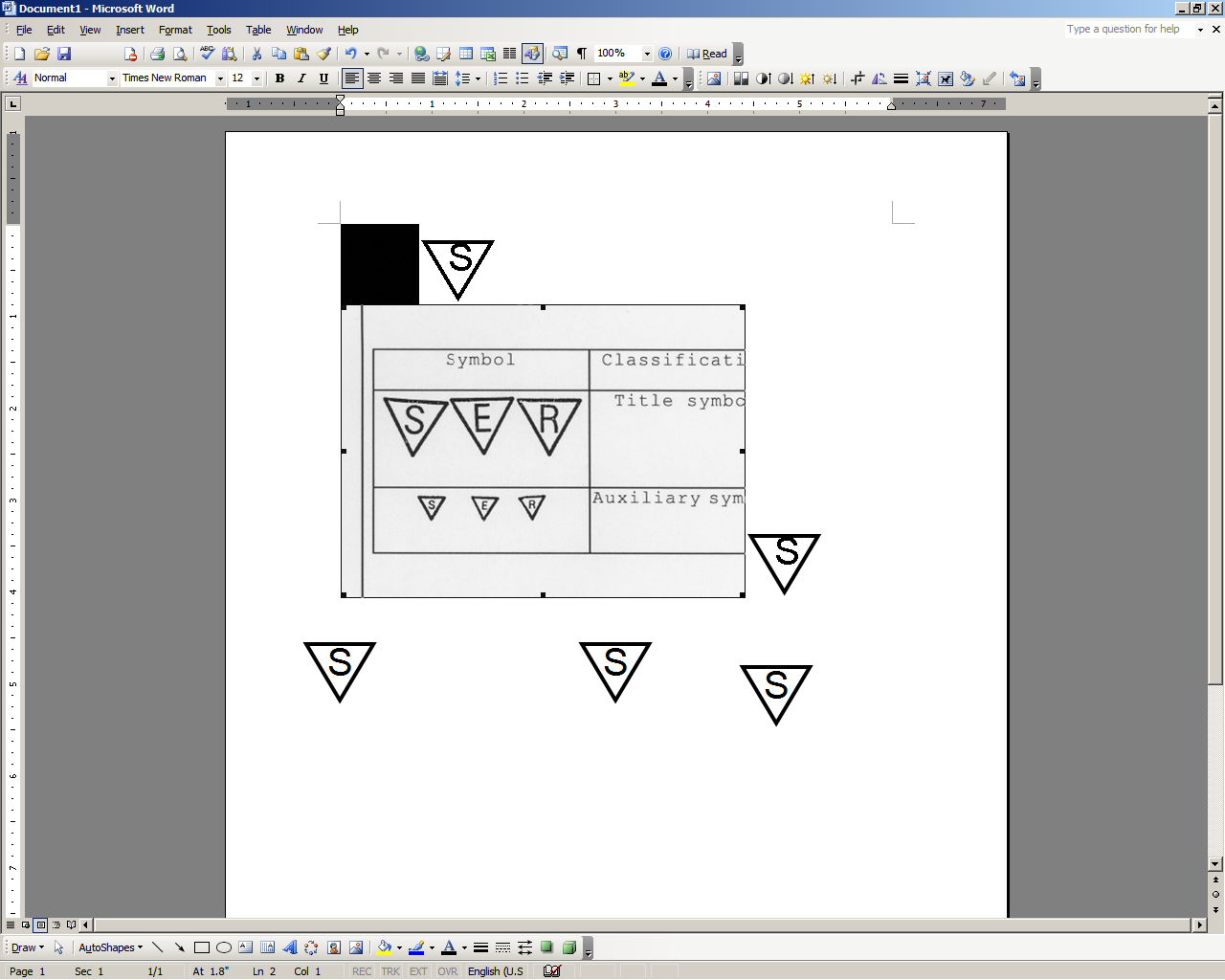 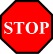 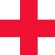 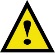 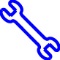 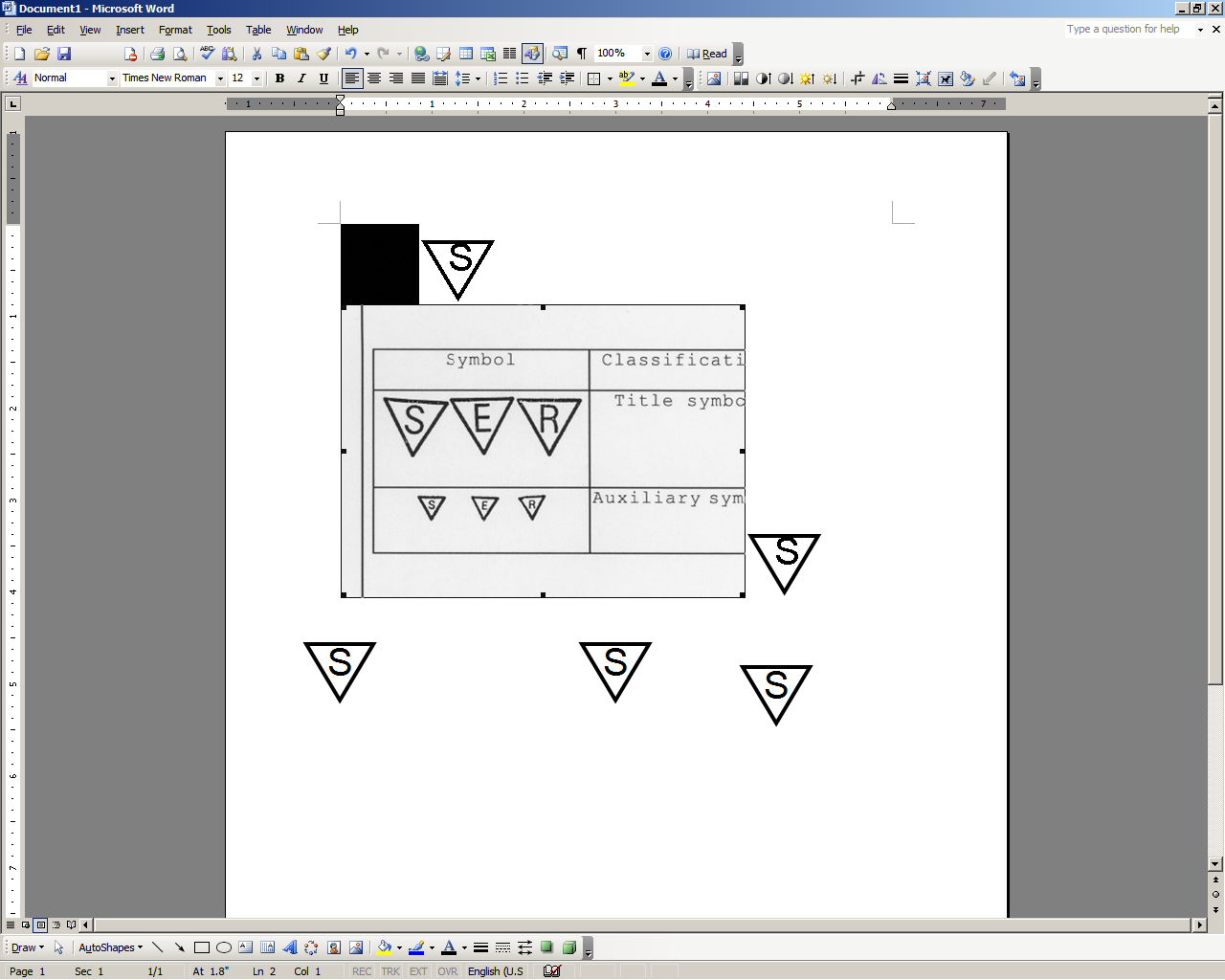 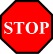 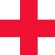 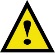 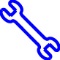 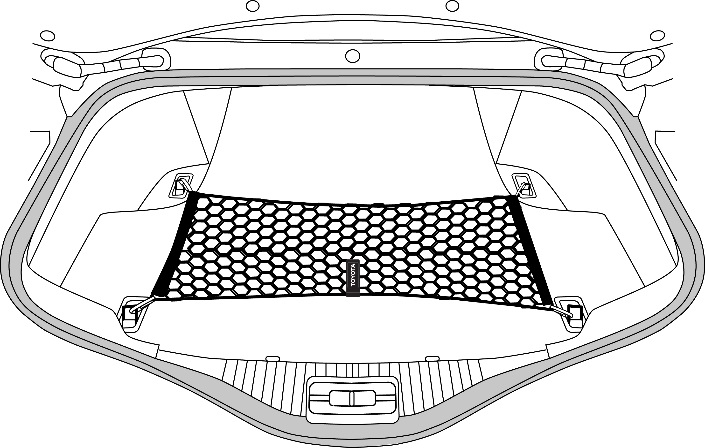 Care must be taken when installing this accessory to ensure damage does not occur to the vehicle.  The installation of this accessory should follow approved guidelines to ensure a quality installation.These guidelines can be found in the "Accessory Installation Practices" document.This document covers such items as:-• Vehicle Protection (use of covers and blankets, cleaning chemicals, etc.).• Safety (eye protection, rechecking torque procedure, etc.).• Vehicle Disassembly/Reassembly (panel removal, part storage, etc.).• Electrical Component Disassembly/Reassembly (battery disconnection, connector removal, etc.).Please see your Lexus dealer for a copy of this document.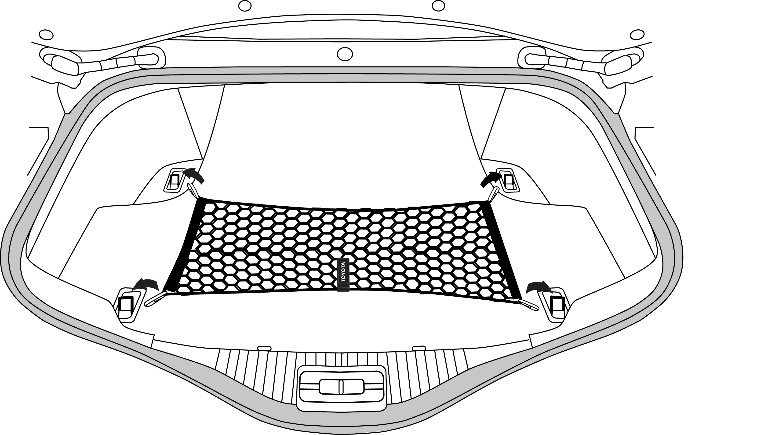 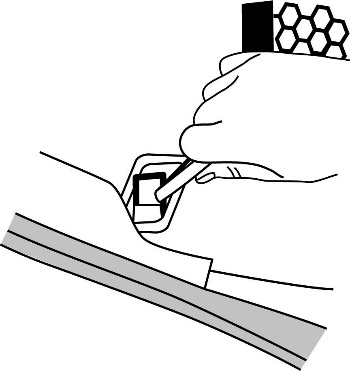 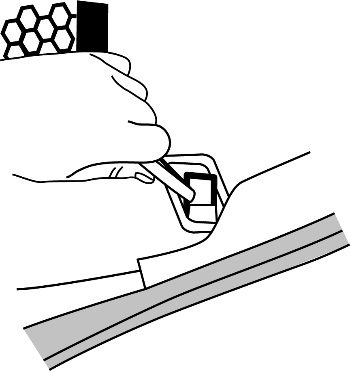 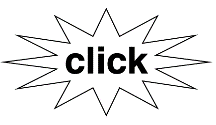 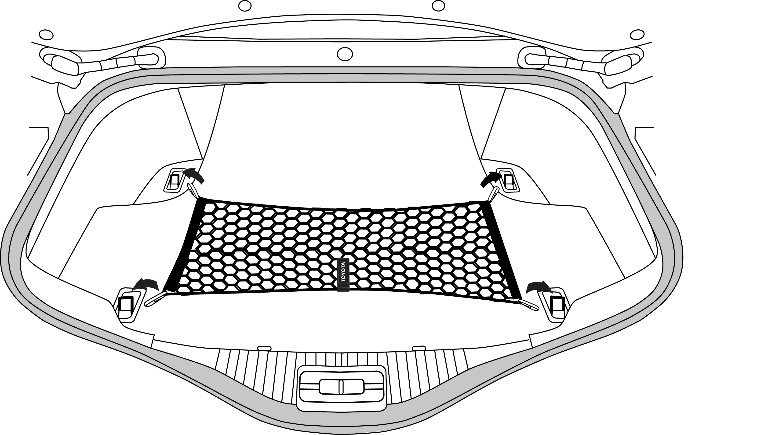 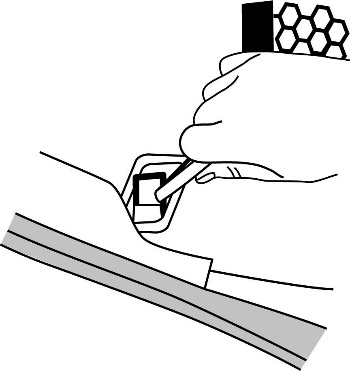 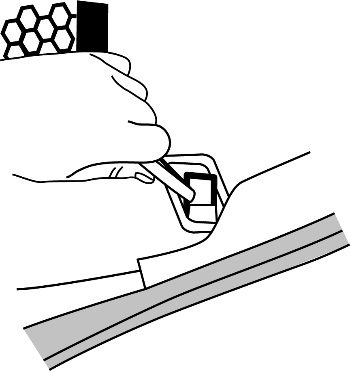 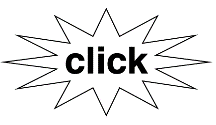 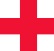 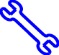 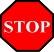 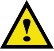 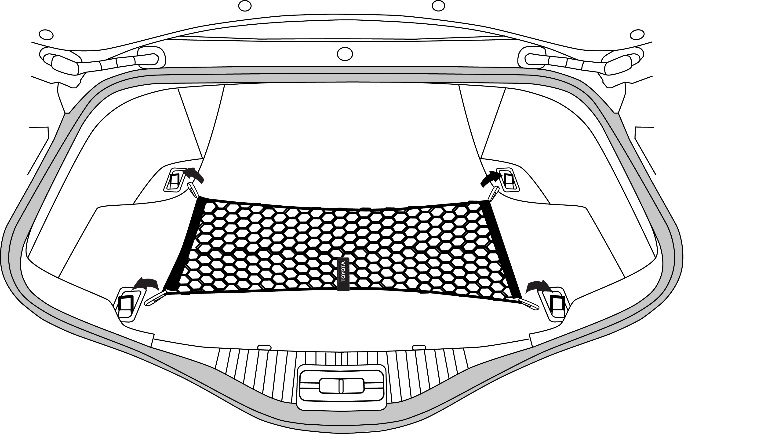 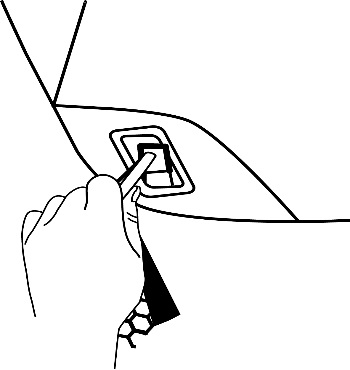 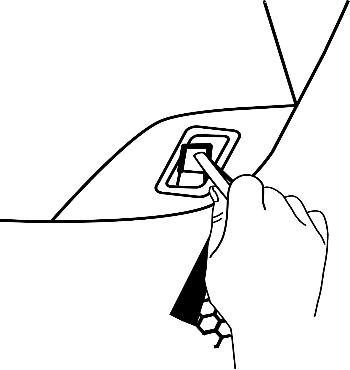 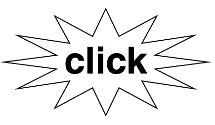 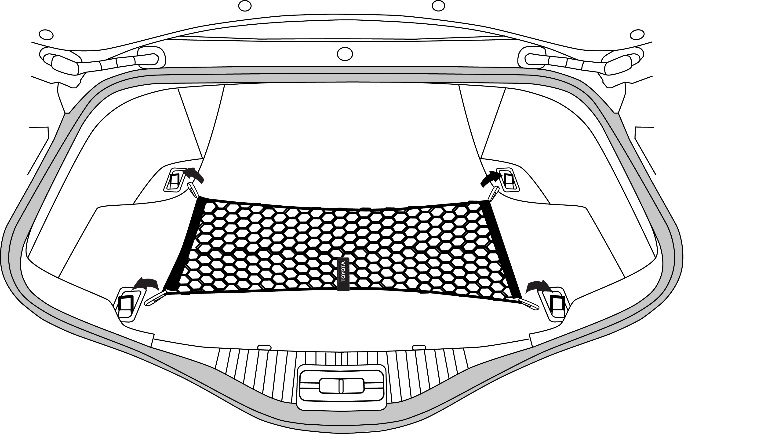 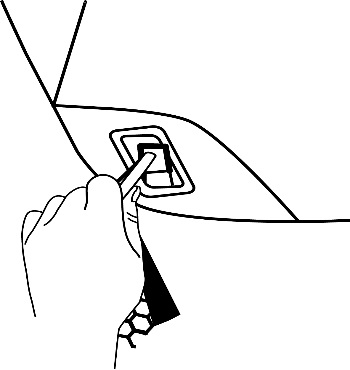 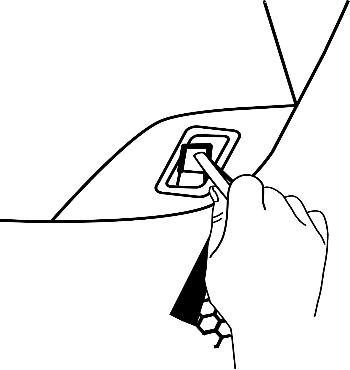 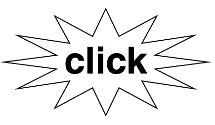 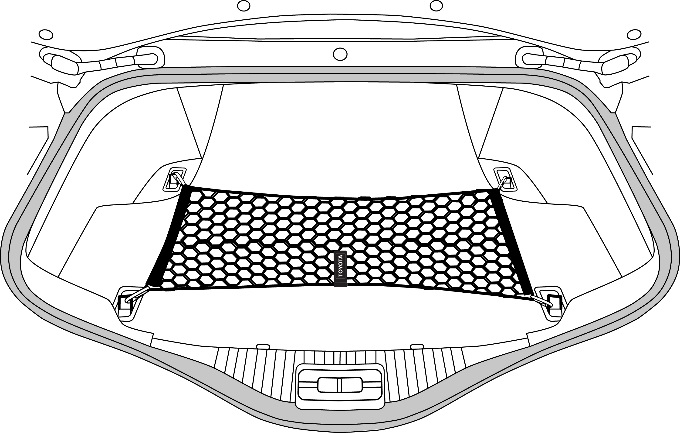 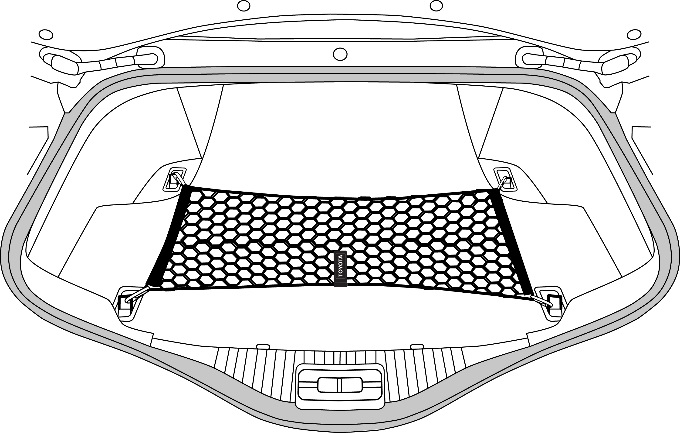 Accessory Function ChecksConfirm that the net is attached properly to the anchor points in the vehicle Vehicle Function ChecksVehicle hatch door operation Vehicle Appearance CheckAfter accessory installation and removal of protective cover(s), perform a visual inspection. Confirm pull tab is facing toward the rear of the vehicleConfirm all clips are properly attached to the D-Rings of the vehicleConfirm vehicle hatch door opens and closes without interference from Cargo NetEnsure no damage (including scuffs and scratches) was caused during the installation process.(For PPO installations, refer to TMS Accessory Quality Shipping Standard.)Item #Quantity Reqd.Description11Spider NetItem #Quantity Reqd.DescriptionItem #Quantity Reqd.DescriptionNonePersonal & Vehicle ProtectionNotesNoneSpecial ToolsNotesNoneInstallation ToolsNotesNoneSpecial ChemicalsNotesNoneAll LC & LCh modelsItem #AccessoryItem #Quantity Reqd.Description